	Женева, 15 декабря 2021 годаУважаемая госпожа,
уважаемый господин,1	В дополнение к Извещениям AAP-115 и 116 БСЭ от 1 и 16 ноября 2021 года и согласно п. 6.2 Рекомендации МСЭ-Т А.8 (Пересм. Йоханнесбург, 2008 г.) настоящим довожу до вашего сведения, что 13-я Исследовательская комиссия на своем пленарном заседании, состоявшемся 6 декабря 2021 года, утвердила тексты новых Рекомендаций МСЭ-T Y.3805, МСЭ-T Y.3057 и МСЭ-T Y.3606.2	Названия новых утвержденных Рекомендаций:	Y.3805: Сети квантового распределения ключей – управление организацией сетей с программируемыми параметрами;	Y.3057: Модель индекса доверия для инфраструктуры и услуг ИКТ;	Y.3606: Большие данные − Механизм углубленной проверки пакетов для больших данных в сети.3	Имеющаяся патентная информация доступна в онлайновом режиме на веб-сайте МСЭ-T.4	Тексты предварительно опубликованных Рекомендаций будут размещены на веб-сайте МСЭ-Т.5	Тексты этих Рекомендаций будут опубликованы МСЭ в кратчайшие сроки. С уважением,(подпись)Чхе Суб Ли
Директор Бюро
стандартизации электросвязи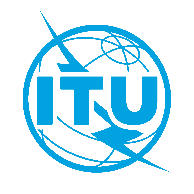 Международный союз электросвязиБюро стандартизации электросвязиОсн.:Циркуляр 370 БСЭКому:–	Администрациям Государств − Членов Союза–	Членам Сектора МСЭ-Т–	Ассоциированным членам МСЭ-Т–	Академическим организациям − Членам МСЭКопии:–	Председателям и заместителям председателей исследовательских комиссий–	Директору Бюро развития электросвязи–	Директору Бюро радиосвязиТел.:
Факс:
Эл. почта:+41 22 730 5126
+41 22 730 5853
tsbsg13@itu.intКому:–	Администрациям Государств − Членов Союза–	Членам Сектора МСЭ-Т–	Ассоциированным членам МСЭ-Т–	Академическим организациям − Членам МСЭКопии:–	Председателям и заместителям председателей исследовательских комиссий–	Директору Бюро развития электросвязи–	Директору Бюро радиосвязиКому:–	Администрациям Государств − Членов Союза–	Членам Сектора МСЭ-Т–	Ассоциированным членам МСЭ-Т–	Академическим организациям − Членам МСЭКопии:–	Председателям и заместителям председателей исследовательских комиссий–	Директору Бюро развития электросвязи–	Директору Бюро радиосвязиПредмет:Утверждение новых Рекомендаций МСЭ-T Y.3805 (Y.QKDN_SDNC), 
МСЭ-T Y.3057 (Y.trust-index) и МСЭ-T Y.3606 (Y.bDPI-Mec)